四川铁道职业学院文件川铁职院C2022 J 47号关于印发《校园安全稳定工作一线岗位责任清单）的通知各部门、各单位：《校园安全稳定工作一线岗位责任清单》已经院长办公会审议通过，现予以印发。请组织教职工认真学习和讨论，逐一落实 各岗位的责任人，进一步细化和完善各岗位的安全职责，推动各 岗位人员“知责履职、正确履职＂，通过清单制管理，有效管控 重大安全风险，确保校园安全稳定。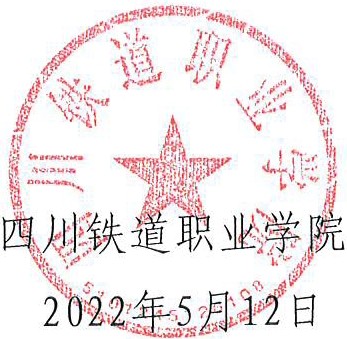 校园安全稳定工作一线岗位2022年5月岗位责任清单目录1.生活服务中心负责人岗位贵任清单	．…................….......................…........…·….. 42.宿舍俯理负责人岗位贵任清单．．	63.教学场所管理负贵人岗位贵任清单．．．．．．．．．．．．．．．．．.......…·…...............……........…·	74.教研室主任岗位贵任清单，．．．．．．．．．．．．．．．．	85.辅导员岗位责任清单．．．．．．．．．．．．．．．．．．．．．．．．．．．．．．．．．．．．．．．．．．．．．．．．．．．．．．．．．．．．．．．．．．．．．．．．．．．．．．．．．．．．．．．．．．．．．96.任课教师岗位贵任清单，．．．．．．．．．．．．．．．．．．．．．．．．．．．．．．．．．．．．．．．．．．．．．．．．．．．．．．．．．．．．．．．．．．．．．．．．．．．．．．．．．．．．．．107.体育课教师岗位贵任清单．．．．．．．．．．．．．．．．．．．．．．．．．．．．．．．．．．．．．．．．．．．．．．．．．．．．．．．．．．．．．．．．．．．．．．．．．．．．．．．．．．．118.实验室管理员岗位贵任清单．．．．．．．．·	12体育器材保管员岗位责任清单．．．．．．.	1310.图书管理员岗位贵任清单．．．．．．．．．．．．．．．．．．．．．．．．．．．．．．．．．．．．．．．．．．．．．．．．．．．．．．．．．．．．．．．．．．．．．．．．．．．．．．．．．1411.档案管理员岗位贵任清单．．．．．．．．．．．．．．．．．．．．．．．．．．．．．．．．．．．．．．．．．．．．．．．．．．．．．．．．．．．．．．．．．．．．．．．．．．．．．．．．．1512.保卫人员岗位责任清单．．．．．．．．．．．．．．．．．．．．．．．．．．．．．．．．．．．．．．．．．．．．．．．．．．．．．．．．．．．．．．．．．．．．．．．．．．．．．．．．．．．．．1613.宿舍管理员岗位贵任清单．．．．．．．．．．．．．．．．．．．．．．．．．．．．．．．．．．．．．．．．．．．．．．．．．．．．．．．．．．．．．．．．．．．．．．．．．．．．．．．．．．．1714.锅炉工岗位责任清单，．．．．．．．．．．．．．．．．．．．．．．．．．．．．．．．．．．．．．．．．．．．．．．．．．．．．．．．．．．．．．．．．．．．．．．．．．．．．．．．．．．．．．．．．．．．1815.水电工岗位责任清单．．．．．．．．．．．．．．．．．．．．．．．．．．．．．．．．．．．．．．．．．．．．．．．．．．．．．．．．．．．．．．．．．．．．．．．．．．．．．．．．．．．．．．．．．．．．1916. 厨师岗位责任清单．．．．．．．．．．．．．．．．．．．．．．．．．．．．．．．．．．．．．．．．．．．．．．．．．．．．．．．．．．．．．．．．．．．．．．．．．．．．．．．．．．．．．．．．．．．．．20 17．保洁人员岗位责任清单．．．．．．．．．．．．．．．．．．．．．．．．．．．．．．．．．．．．．．．．．．．．．．．．．．．．．．．．．．．．．．．．．．．．．．．．．．．．．．．．．．．．．．．．21    18.门卫岗位贵任清单．．．．．．．．．．．．．．．．．．．．．．．．．．．．．．．．．．．．．．．．．．．．．．．．．．．．．．．．．．．．．．．．．．．．．．．．．．．．．．．．．．．．．．．．．．．．．．．．22 19.保安岗位责任清单．．．．．．．．．．．．．．．．．．．．．．．．．．．．．．．．．．．．．．．．．．．．．．．．．．．．．．．．．．．．．．．．．．．．．．．．．．．．．．．．．．．．．．．．．．．．．．．23生活服务中心负责人岗位责任清单责任人：陈超张建锋2宿舍管理负责人岗位责任清单贵任人：刘奇康成科3教学场所管理负责人岗位责任清单贵任人：李德权黄强谢刚责任清单l贯彻落实学校安全稳定工作部署，落实全员安全责任制组织落实本教研室教师和相关专业学生安全稳定工作组织本教研室落实安全稳定应急处置工作。教研室主任岗位责任清单贵任人：所有教研室主任履职清单(I)贯彻执行学校关于安全稳定与信访工作决策部署和誉示要求，并纳入本教研室的工作计划。代表教研室与学院签订安全稳定目标责任书，并接受监督考核。履行教研室安全稳定工作第一责任人的职贵，落实教研室安全稳定工作贵任制，落实”一岗双贵”和全员安全责任制。(4)组织教研室落实学院安全稳定工作计划，定期召开教研室 教师安全稳定工作会议，落实学校安全工作有关要求，做好日常安全膀范。(5)配合学校、学院其他部门开展安全稳定相关工作。(I)指导、检查、考核本教研室教师的教学安全稳定工作开展情况。定期、不定期巡查教师课堂教学情况、开展教学安全隐息排查和化解工作。配合学生工作部门制定本教研室相关专业学生大型活动和外出安全预案并做好活动前的安全教育工作。衙合相关部门指导、检查教师在综合实践环节中的安全管理情况，包括宣讲各项安全规章制度、为外出实践师生购买保险情况等。鼓励教师开展与教学安全、心理健原教育相关的教学改革研究。配合相关部门组织落实本教研室相关班级对学生开展国家安全教育。组织制订并落实本教研室相关安全稳定工作应急预案。配合学校相关部门开展校级安全稳定应急处置演练工 作。事故发生后，履行应急预案职贵，开展安全稳定事故应急处置工作。配合学校及相关部门开展事故调查处理工作和整改措施 落实。辅导员岗位责任清单贵任人：涂小龙罗雪冰刘静雅万力维刘小杨等15人6任课教师岗位责任清单责任人：所有任课教师7．体育课教师岗位责任清单贵任人：所有体育课教师8实验室管理员岗位责任清单责任人：杨娜邓勇刘玉宝陈龙李河盟曹辉剑等32人体育器材保管员岗位责任清单贵任人：廖金星尧秀图书管理员岗位责任清单责任人：何敬君苏敏桑涛王廷琴杨萍华智雄档案管理员岗位责任清单责任人：李本强胡玲12．保卫人员岗位责任清单贵任人：林军田培兴武建民王斌谢兵殷舰13宿舍管理员岗位责任清单责任人：舒娟郑丹赵燕等32人锅炉工岗位责任清单贵任人：张克彬水电工岗位责任清单贵任人：赵守富胡定通胡奇祥李勇厨师岗位责任清单责任人：周盛刚李光林谢涛邱华彬等17人保洁人员岗位责任清单责任人：张德荚唐华赵海燕董永秀程从烈等24人门卫岗位责任清单责任人：徐召赞李志强李泽君谢恩龙何从清等41人保安岗位责任清单责任人：徐召赞李志强李泽君谢恩龙何从清等41人，四川铁道职业学院办公室	2022年5月12日印发制定并落实食堂安全保卫制度，禁止非食堂从业人员未经允许进入食品处理区。制定并落实校外供餐管理制度。制定并落实食堂物资定点采购和索证、登记制度与饭莱留铨和记录制度。4落实本中心安全稳定与信访应急处置工作制定包括学生食物中毒、治安事件、消防应急、自然灾害等在内的各项专项应急预案，并开展演练。组织落实本中心配合学校开展校级应急处置演练工作。安全事故或突发事件发生后，履行应急处置预案职责，开展事故处置工作。配合学校及其他部11开展事故调杏处理工作。责任清单履职清单1贯彻落实学校安全稳定工作部署贯彻执行学校关于安全稳定与信访工作决策部署和指不要求，树牢“生命至上，安全第一“思想，并落实到所任课程的教学中。明确并履行岗位安全职贵，落实学校、学院安全工作的有关要求，做好安全风险防范工作。配合相关部门开展丰富多彩的安全教育和演练活动。参加安全工作会议，配合参加校园安全隐患自查互查活动， 关注每节课学生异动情况，增强安全意识，落实安全责任。配合相关部门和辅导员做好大型集体活动、外出活动的安全工作。配合辅导员开展学生安全工作，及时将教学中发现的安全问题向辅导员反映，协助辅导员对学生进行安全教育，妥善处理班级出现的安全问题。2．在教学中落实安全稳定工作将安全教育、心理健康教育等渗透到本学科教学内容和教学 过程中。课前清点学生人数并做好记录；课堂上发现学生行为具有危险性时应及时制止、告诫、教育，并与辅导员及时沟通。课堂教学中出现学生身体不适或危险情况，立即采取措施、组织抡救，并及时报告学生辅导员、通知分管领导。课堂教学中如遇突发事件或自然灾害，及时将学生有序疏 散到安全地带并作妥善处理，立即向相关领导汇报。组织室外教学，应对室外环境及其教学活动进行安全评估， 并制定相应的安全预案。组织实验教学，应当按照实验室安全规定，开展安全教育， 遵守安全规程，完兽安全防护，严格安全操作。组织外出实习，应当按照学校实刁规定和实习单位要求， 做好安全预案，开展安全教育，遵守安全规程，完善安全防护，严格安全操作。3落实相关安全稳定应急处置工作参与学校相关应急演练工作。事故发生后，按照应急预案履行职责，开展应急处置工作。4．及时、如实报告安全事故安全事故发生后，依法依规及时上报信息。依法依规做好涉及课堂安全稳定事故的舆情管控工作。 (3)在事故调查期间，随时接受事故调查组的询回，如实提供有关情况。责任清单履职清单1贯彻落实学校安全稳定工作部署(l)贯彻执行学校关于安全稳定与信访工作决策部署和指示耍 求，树牢“生命至上，安全第一“思想，并落实到所任课程的教学中。明确并履行岗位安全职贵，落实学校安全工作的有关要求， 做好风险安全防范工作。配合相关部门开展丰富多彩的安全教育和演练活动。参加安全工作会议，配合参加校园安全隐患自查互查活动， 关庄每节课学生异动情况，增强安全意识，落实安全责任。配合相关部门和辅导员做好大型集体活动、外出活动的安全工作。配合辅导员开展学生安全工作，及时将教学中发现的安全问题向辅导员反映，协助辅导员对学生进行安全教育，妥善处理班级出现的安全问题。2在体育教学中落实安全茂定工作(I)掌握教学班学生特异体质状况，在体育教学中合理安排相关学生活动，并做好记录。做好课箭准备，根据教学内容，对场地、器材及教学环境进行全面安全检查，及时排除安全隐患。结合体育项目特点，讲解安全庄意事项，带领学生认真做好准备活动，强化学生相互保护意识，提高学生自我保护能力。遵循体育运动规律，严格按照体育教学要求上好每节课， 不违规操作。特别是体操教学，要做好“保护与帮助＂的示范动作，教会学生如何进行“保护与帮助”。严格教学过程管理，把控学生动态。认真、及时解决好学生在体育教学过程中的各种矛盾或纠纷。3落实相关安全稳定应急处置工作掌握休育教学及体育课外活动中发生伤害事故的处理方法及程序，严格按照学校“学生体育教学及体育课外活动伤害事故（急病）应急预案”程序进行处理。参与学校应急处置预案演练工作。事故发生后，按照应急预案履行职责，开展应急处置工作。4及时、如实报告安全事故安全事故发生后，依法依规及时上报信息。依法依规做好涉及课堂安全稳定事故的舆情管控工作。(3)在事故调查期间，随时接受事故调查组的询同，如实提供有关情况。